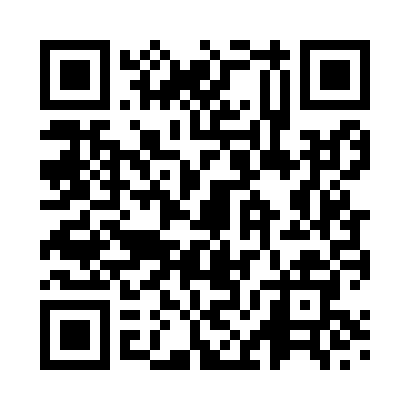 Prayer times for Keillmore, South Lanarkshire, UKMon 1 Jul 2024 - Wed 31 Jul 2024High Latitude Method: Angle Based RulePrayer Calculation Method: Islamic Society of North AmericaAsar Calculation Method: HanafiPrayer times provided by https://www.salahtimes.comDateDayFajrSunriseDhuhrAsrMaghribIsha1Mon3:044:421:277:1410:1111:492Tue3:054:431:277:1410:1111:493Wed3:054:441:277:1410:1011:494Thu3:064:451:277:1310:0911:485Fri3:074:461:287:1310:0911:486Sat3:074:471:287:1310:0811:487Sun3:084:481:287:1210:0711:478Mon3:094:491:287:1210:0611:479Tue3:094:511:287:1210:0511:4710Wed3:104:521:287:1110:0411:4611Thu3:114:531:287:1110:0311:4612Fri3:114:551:297:1010:0211:4513Sat3:124:561:297:1010:0111:4514Sun3:134:571:297:099:5911:4415Mon3:144:591:297:089:5811:4316Tue3:145:001:297:089:5711:4317Wed3:155:021:297:079:5511:4218Thu3:165:031:297:069:5411:4119Fri3:175:051:297:069:5211:4120Sat3:185:071:297:059:5111:4021Sun3:195:081:297:049:4911:3922Mon3:195:101:297:039:4811:3823Tue3:205:121:297:029:4611:3724Wed3:215:131:297:019:4411:3725Thu3:225:151:297:009:4311:3626Fri3:235:171:296:599:4111:3527Sat3:245:191:296:589:3911:3428Sun3:255:211:296:579:3711:3329Mon3:265:221:296:569:3511:3230Tue3:275:241:296:559:3311:3131Wed3:275:261:296:549:3111:30